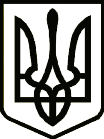 УкраїнаНІЖИНСЬКА  РАЙОННА  ДЕРЖАВНА  АДМІНІСТРАЦІЯ ЧЕРНІГІВСЬКОЇ  ОБЛАСТІ  РОЗПОРЯДЖЕННЯвід _________ 2021р.                        Ніжин                                    № _______Про визнання деяких розпоряджень голови районної державної адміністрації такими, що втратили чинністьВідповідно до статей 6, 39, 41 Закону України «Про місцеві державні адміністрації», законів України «Про адміністративні послуги», «Про внесення змін до деяких законодавчих актів України щодо оптимізації мережі та функціонування центрів надання адміністративних послуг та удосконалення доступу до адміністративних послуг, які надаються в електронній формі», на виконання розпоряджень голови районної державної адміністрації від 01 червня 2021 №138-о «Про структуру районної державної адміністрації», від 02 червня 2021 №139-о «Про упорядкування структури районної державної адміністрації» та з метою приведення у відповідність до вимог чинного законодавства розпоряджень голови районної державної адміністраціїз о б о в ’ я з у ю:1. Визнати такими, що втратили чинність розпорядження голови Ніжинської районної державної адміністрації:1) від 25 травня 2015 року № 85 «Про затвердження Положення та Регламенту Центру надання адміністративних послуг Ніжинської районної державної адміністрації», зареєстроване в Ніжинському міськрайонному управлінні юстиції 27 травня 2015 року за № 2/139, № 3/140;2) від 26 березня 2015 року № 54 «Про визначення Переліку адміністративних послуг, які надаються через Центр надання адміністративних послуг», зареєстроване в Ніжинському міськрайонному управлінні юстиції 01 квітня 2015 року за № 1/138.2. Завідувачу юридичного сектору апарату Ніжинської районної державної адміністрації Анатолію ВЛАСЕНКО забезпечити у визначені законодавством терміни подання даного розпорядження на державну реєстрацію до Північно-Східного міжрегіонального управління Міністерства юстиції (м. Суми) та його офіційне оприлюднення.3. Це розпорядження набирає чинності з дня його офіційного оприлюднення. 4. Контроль за виконанням цього розпорядження покласти на першого заступника голови Ніжинської районної державної адміністрації Інну ГОРОБЕЙ.Голова							                  Григорій КОВТУНПодання:Начальник відділу Державної реєстрації                                   О. СєчкаПогоджено:Перший заступник голови					             І. ГоробейКерівник апарату 						            Т. Липко Начальник відділу діловодства контролю та звернень громадян                                                                  О. ДяченкоЗавідувач юридичного сектору				           А. Власенко Головний спеціаліст із запобігання 		 		М. Гуликі виявлення корупції 							